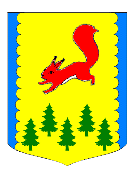 КРАСНОЯРСКИЙ КРАЙАДМИНИСТРАЦИЯПИРОВСКОГО МУНИЦИПАЛЬНОГО ОКРУГАПРЕСС-РЕЛИЗ -24.01.2023Об особенностях начисления и уплаты пени в 2023 году В соответствии с положениями ст. 9 Федерального закона от 14.03.2022 № 58-ФЗ «О внесении изменений в отдельные законодательные акты Российской Федерации» Правительство РФ в 2022 и 2023  годах наделено полномочиями устанавливать особенности начисления и уплаты пени в случае несвоевременной (не полной) оплаты ЖКУ.    В связи с возникновением необходимости поддержки населения в условиях внешнего санкционного давления, Правительством РФ принято постановление Правительства РФ от 26.03.2022 № 474 (далее – Постановление № 474), устанавливающее особенности применения ключевой ставки Банка России в отношении  следующих жилищных отношений:
    • начисление и уплата пени в случае неполного и (или) несвоевременного внесения платы за ЖКУ;
    • начисление и взыскание неустойки (штрафа, пени) за несвоевременное и (или) не полностью исполненное юридическими лицами и ИП обязательство по оплате услуг, предоставляемых на основании договоров о газоснабжении, об электроэнергетике, о теплоснабжении, о водоснабжении и водоотведении, об обращении с ТКО;
    • начисление и уплата пени в случае просрочки исполнения обязательства по установке, замене и (или) эксплуатации приборов учета энергетических ресурсов по договорам, заключаемым в соответствии с ч. 9 ст. 13 Федерального закона от 23.11.2009 № 261-ФЗ «Об энергосбережении и о повышении энергетической эффективности и о внесении изменений в отдельные законодательные акты Российской Федерации» (далее – Федеральный закон № 261-ФЗ);
    • при включении условия о рассрочке в договор об установке индивидуального или общедомового прибора учета энергетического ресурса, заключаемый в соответствии с ч. 12 ст. 13  Федерального закона от № 261-ФЗ с гражданином - собственником жилого дома, с гражданином - собственником помещения в МКД или лицом, ответственным за содержание МКД.    В вышеприведенных жилищных отношениях подлежит применению:
    • в период с 28.02.2022 до 01.08.2022 – ключевая ставка Центрального банка России, действующая по состоянию на 27.02.2022 (п. 1 Постановления № 474 в первоначальной редакции);
    • в период с 01.08.2022 до 01.01.2023 – минимальное значение ключевой ставки Центрального банка России из следующих значений (п. 1 Постановления № 474 в редакции постановления Правительства РФ от 23.09.2022 № 1681 «О внесении изменений в некоторые акты Правительства Российской Федерации по вопросам особенностей правового регулирования отношений в сферах электроэнергетики, тепло-, газо-, водоснабжения, водоотведения и жилищных отношений»):
        ключевая ставка Центрального банка России, действующая по состоянию на 27.02.2022;
        ключевая ставка Центрального банка России, действующая на день фактической оплаты.    Ключевая ставка Банка России постоянно пересматривается Советом директоров Банка России и при необходимости изменяется:
    ключевая ставка Центрального банка России, действующая по состоянию на 27.02.2022, составляла – 9,5 % (информационное сообщение Банка России от 11.02.2022);
    с 28.02.2022 размер ключевой ставки повышен до 20,0 % годовых (информационное сообщение Банка России от 28.02.2022);
    с 11.04.2022 размер ключевой ставки составлял 17 % годовых (информационное сообщение Банка России от 08.04.2022);
    с 04.05.2022 размер ключевой ставки понижен до 14 % годовых (информационное сообщение Банка России от 29.04.2022);
    с 27.05.2022 размер ключевой ставки понижен до 11 % годовых (информационное сообщение Банка России от 26.05.2022);
    с 14.06.2022 размер ключевой ставки понижен до 9,5 % годовых (информационное сообщение Банка России от 10.06.2022);
    с 25.07.2022 размер ключевой ставки понижен до 8 % годовых (информационное сообщение Банка России от 22.07.2022);
    с 19.09.2022 размер ключевой ставки понижен до 7,5 % годовых (информационное сообщение Банка России от 16.09.2022).    Следовательно, в период с 28.02.2022 по настоящее время в вышеприведенных жилищных отношениях при начислении и уплате пени в случае несвоевременной (не полной) оплате жилищно-коммунальных услуг подлежит применению размер ключевой ставки Банка России:
    в период с 28.02.2022 до 01.08.2022 – 9,5 % годовых;
    в период с 01.08.2022 до 19.09.2022 – 8 % годовых;
    в период с 19.09.2022 до даты следующего изменения размера ключевой ставки Банка России – 7,5 %.